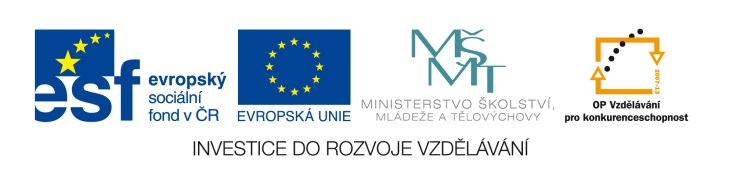 EU IV-2, M9-26, Helena Lochmanová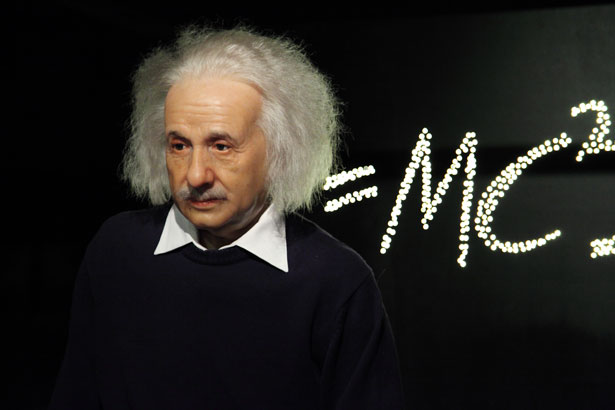 Název: 	26. Procvičení soustavy rovnic s procenty. Cíl: 		Slovní úloha.Čas: 		15 - 20 minut.Pomůcky: 	Psací pomůcky.Popis aktivity: Žáci řeší příklad dle zadání.Najděte dvě čísla, pro která platí: součet 3% prvního a 2% druhého je roven 3,51 a součet 2% prvního a 3% druhého je roven 3,19.(Řešení: č.83 a č.51)Zápis:Výpočet:Zkouška:Odpověď: